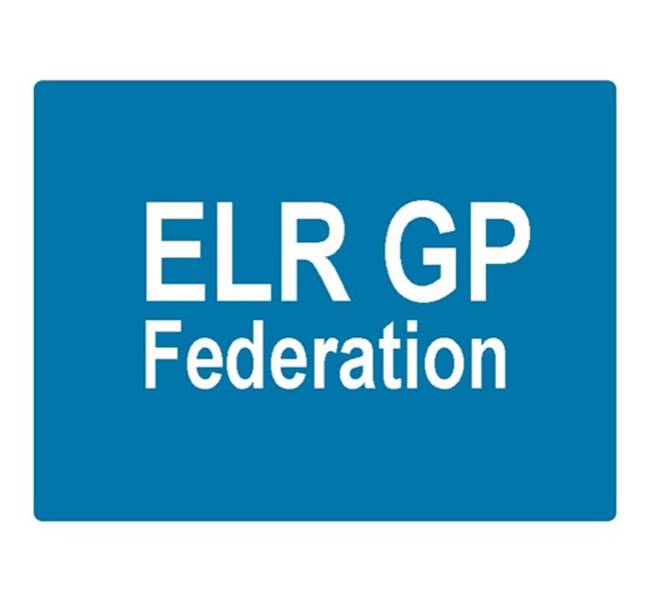 Board meeting 7pm 22nd February 2018 @ Syston Medical CentreAGENDAPaperApologiesReview of Minutes of the Meeting held on 25th January 2018AMatters arisingReport from the COOB, C, D, EStrategy updateFLocalities updateService contractsH PyloriECGDemand managementFinancial updateFY17/18 updateFY18/19 forecastTabledCommunications updateConflicts of Interest register AOBDate & venue of next meeting